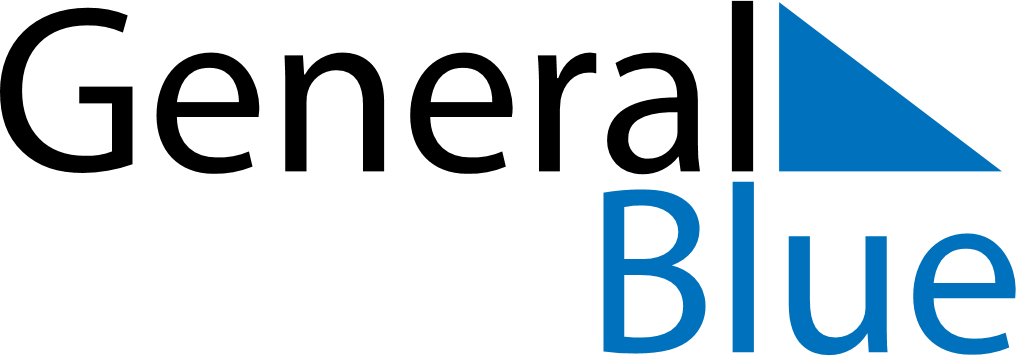 November 2023November 2023November 2023BermudaBermudaMONTUEWEDTHUFRISATSUN123456789101112Remembrance Day13141516171819Remembrance Day (substitute day)2021222324252627282930